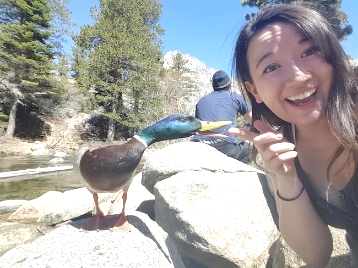 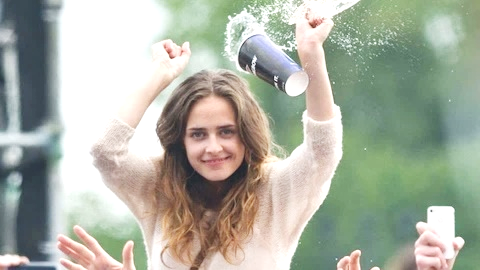 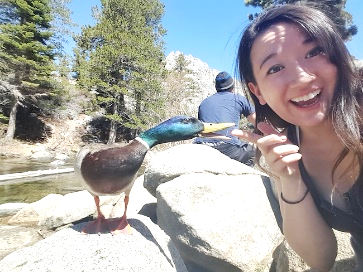 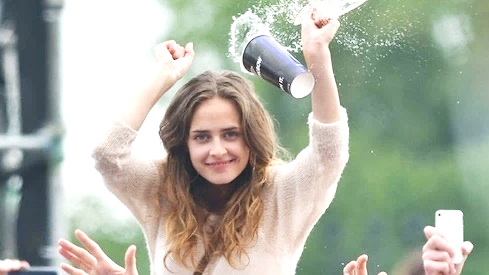 ¿Cuándo vas a devolverme el dinero?”Aion palauttaa sen sinulle pian.”¿Cuándo vas a darnos la paga (viikkoraha)? ”Aion antaa sen teille pian.”¿Cuándo vas a subirme el sueldo?”Aion korottaa sen sinulle pian.”¿Cuándo os vais a comer las galletas?“Aiomme syödä ne pian.”¿Cuándo me van a mandar los vecinos los datos que faltan?“He aikovat lähettää ne minulle pian.”¿Cuándo nos vas a preparar una paella y un flan (paahtovanukas)?“Aion valmistaa ne teille pian.”¿Cuándo vas a hacerle ese favor a Pilar?“Aion tehdä sen hänelle pian.” ¿Cuándo vais a decirles la verdad a vuestros padres? “Aiomme kertoa sen heille pian.”¿Cuándo vais a regalarle un móvil a vuestro hijo?“Aiomme lahjoittaa sen hänelle pian.”¿Cuándo vas a llevarles flores a los enfermos?“Aion tuoda ne heille pian.”¿Cuándo vamos a leerle un cuento a nuestra sobrina?“Aiomme lukea sen hänelle pian.”¿Cuándo vas a pedirles a Antonio e Isabel permiso para usar su cabaña (mökki)?“Aion pyytää sen heiltä pian.”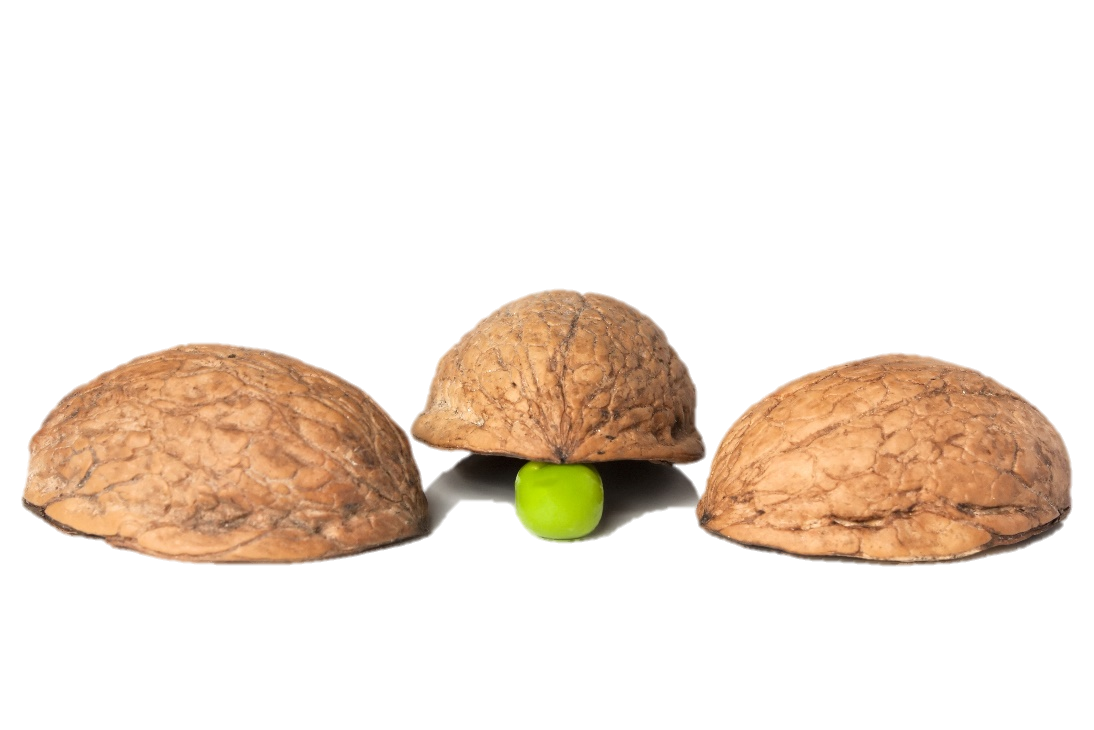 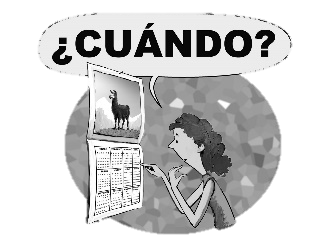 ¿Cuándo vas a comprarme una moto? ¿Cuándo vas a preguntarle a tu pareja qué le pasa?¿Cuándo vais a traernos las invitaciones de vuestra boda?¿Cuándo vas a prestarme la llave de tu casa?¿Cuándo vas a contarle tus secretos al psicólogo?¿Cuándo va a probarse usted el vestido azul y los zapatos?¡Estoy harta de esperar! ¿Cuándo van a abrirnos la puerta?¿Cuándo vas a enseñarle al médico la herida del hombro?  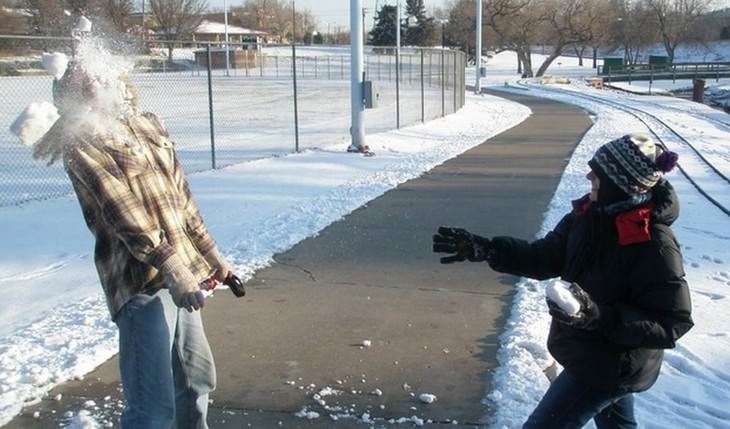 